Уважаемые партнеры!ЗАО «БеСТ» (в рамках процедуры запроса коммерческих предложений) просит предоставить Ваше коммерческое предложение на:1.  Ремонт кровли: БС-1784, г. Солигорск, ул. Строителей, 30.Объем работ во вложении. Фото и план кровли здесь.Применять наплавляемый битумный кровельный материал с группой распространения пламени РП-1 марки К-ПХ/БЭ-КП/пп-5.0.2. Ремонт кровли: БС – 3029, г. Гомель, ул. Сухого,16.Применять наплавляемый битумный кровельный материал с группой распространения пламени РП-1 марки К-ПХ/БЭ-КП/пп-5.0.План кровли с отмеченной зоной ремонта, объемы работ во вложении. Фото здесь.3. Ремонт кровли: БС – 3101, г. Гомель, ул. Сосновая, 10. Применять наплавляемый битумный кровельный материал с группой распространения пламени РП-1 марки К-ПХ/БЭ-КП/пп-5.0.План кровли с отмеченной зоной ремонта, объем работ во вложении. Фото здесь: https://drive.google.com/drive/folders/1OiasGTbZKj4ewtZG-viRpMml6fn1W4I34. Ремонт кровли: БС- 1712, пос. Нарочь, ул. Песчаная, 21 Санаторий "Приозерный".Применять наплавляемый битумный кровельный материал с группой распространения пламени РП-1 марки К-ПХ/БЭ-КП/пп-5.0.План кровли с отмеченной зоной ремонта, объем работ во вложении. Фото здесьСрок выполнения работ – по 10 мая 2021 г.Требования к подрядчику:Опыт работ по ремонту кровель из наплавляемых материалов и ремонту окраски фасада не менее 5 лет;Гарантия на выполненные работы – 5 лет.Требования по предоставлению коммерческого предложения:- данные заполнить в Таблице для данных (во вложении);- cтоимость указать в бел. руб. без учета НДС;- указать условия оплаты;- указать сроки выполнения работ;В случае вопросов по объему работ просьба обращаться:По техническим вопросам -  к Дмитрию Насановичу  +375 (25) 909 04 32.По коммерческим вопросам – к Пракапович Анне, моб. +375 (25) 909 10 21.Ждем Ваше коммерческое предложение на адрес электронной почты tender@life.com.by в срок до 19.04.2021 включительно. Направляя коммерческое предложение для участия в закупке потенциальный контрагент подтверждает, что ознакомлен с политикой "По борьбе со взяточничеством и коррупцией" группы компаний Turkcell, дочерним предприятием которой является ЗАО "БеСТ», принимает и соглашается с ее принципами.  Политика размещена на сайте www.life.com.byС уважением,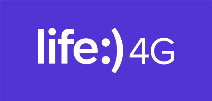 Tenderlife.com.by